附件2腾讯会议操作教程及注意事项设备要求1.参赛团队自行准备带有摄像头手提电脑并配备麦克风。2.赛前进行网络测试。学生需选择独立、安静、明亮、封闭的场所参加答辩。二、使用软件1.电脑浏览器访问腾讯会议软件下载网站下载安装；2.注册登录三、使用教程及界面介绍1.登录成功后，出现如下界面：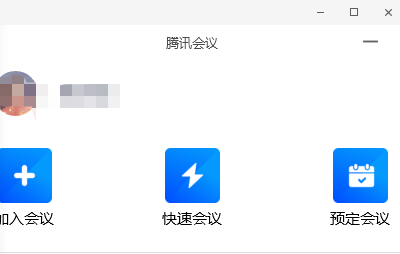 首页点击“加入会议”——输入会议号及密码（会议号及密码另行通知）—答辩人将自己的昵称改为“序号-项目名-负责人/成员-姓名”——进入会议等候室，到相应项目序号时将由管理员准入会议，开始答辩。2.进入会议时请先关闭话筒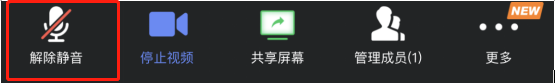 3.答辩人准备发言时，请打开话筒。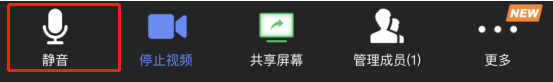 4.注意事项（1）会议过程中答辩环节，答辩人方可开启话筒，未轮到的答辩人继续保持话筒关闭，静音模式。（2）答辩人员应明确自己的答辩排序，勿随意离场。（3）评委评议环节，除了评委和秘书，其他人员均应退出会议。